1. PRACOVNÝ LIST - ÚVOD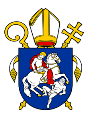 Diecézny katechetický úrad Bratislavskej arcidiecézyKaždodenný život s Božím slovomPodnety k príprave na Biblickú olympiádu 2019-20Aj tento rok vás Vás chceme pozvať na biblickú súťaž "Biblia pre všetkých 2020", ktorej cieľom nie je len samotná súťaž, ale aj štúdium Svätého písma v jej prípravnej fáze.  Pretože Božie Slovo "má v sebe silu, ktorú nedokážeme predvídať. Ono ako zasiate semeno rastie samo od seba, aj keď hospodár spí" (porov. EG 22) Predmetom štúdia aj súťaže zároveň bude Evanjelium podľa Jána. V prípravnej fáze, ktorú začíname už onedlho Vám chceme ponúknuť pracovné listy, ktoré v rámci spolupráce s  d.p. Mgr. Andrejom Šottníkom budú vychádzať s týždňovým intervalom. Pracovné listy budú obsahovať niekoľko častí:- určitý text Svätého písma (z konkrétnej kapitoly Evanjelia podľa Jána), - porozumenie textu pomocou vysvetlenia kľúčových slov, - súvislosti s inými časťami Sv. písma, - uživotnenie cez konkrétnu metódu práce s Božím slovom, - sebareflexiu - spytovanie svedomia, - modlitbu- Slovo na zapamätanie si - súčasťou budú i súťažné úlohy, prípadne testy, krížovkyAby príprava splnila svoj účel, odporúčame počas nej pravidelné stretnutia v skupinkách. Počas stretnutí Vás povzbudzujeme zamerať sa zvlášť na momenty, v ktorých Slovo Boha volá každého osobným spôsobom (porov. VD 77). Teda momenty, v ktorých sa Boh dotýka človeka. Z tohto dôvodu odporúčame nechať aj priestor pre spontánne zdieľanie sa, či modlitbu v skupinke, prípadne podnety, ktoré sami navrhnete ako uživotnenie Božieho slova do svojho života.Na záver Vás pozývame spolu s nami zverovať v modlitbe Vás i celú túto prípravu na biblickú súťaž našej Nebeskej Matke, ktorá je symbolom otvorenia sa Bohu a blížnym; aktívneho počúvania, ktoré zvnútorňuje, asimiluje Slovo, a ktoré sa v nej stáva formou života. (porov. VD 27)Zdrojový materiál pri príprave pracovných listov: internet; J. Ponessa, L.W. Manhardt – Poďte a uvidíte; S. Fausti – Nad evangeliem podle Jana; Slovník biblickej teológie; J. Heriban – Príručný lexikón biblických vied; Ľ. Onderčin – V hlbinách slovaPrajeme Vám veľa požehnania a osobnú skúsenosť s Bohom prostredníctvom jeho Slova.